	Georgia Gang Investigators Association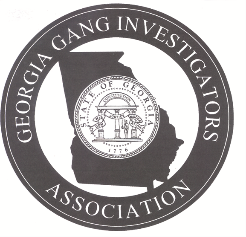 Subject: GGIA Basic Street Gang Investigator Certification CourseThe Board of Directors of the Georgia Gang Investigators Association (GGIA) has approved the implementation of a Basic Street Gang Investigator Certification for its members. The certification course will be held at 8:00 a.m. on Monday, July 8 2019 at the Savannah Marriott Riverfront located at 100 General McIntosh Blvd., Savannah, GA. 31401.  Personnel applying to obtain a GGIA Basic Street Gang Investigator Certification must meet the following criteria:Be a current member in good standing of the Georgia Gang Investigators Association Pay a tuition cost of $100.00 (Add $5.00 processing fee for credit card payment) Attend the entire 8 hour GGIA Basic Street Gang Investigator Certification CourseSuccessfully pass the Basic Street Gang Investigator Certification test of 50 questions with minimum score of 70%Basic Street Gang Investigator Certification Applicant ____________________________________________			_________________________Applicant Full Name and Rank	 					 Date ____________________________________________________________________________________Applicant Agency and Street Address_____________________________________________			_________________________Applicant City, State and Zip Code					Okey Number_____________________________________________			_________________________Email Address 								Payment Amt. - Received By_____________________________________________			_________________________Location of GGIA Basic Certification Course				Date of Course_____________________________________________			_________________________Applicant Test Graded By						Applicant Test ScorePlease fill out the above application and submit with $100.00 check or money order to: Michelle Routh, GGIA Secretary, 197 Carl Griffin Drive, Savannah, GA 31405. 